BROCANTE FOIRE A TOUT DE BORNELDIMANCHE 3 JUILLET 2022  BULLETIN D’INSCRIPTIONA renvoyer à : Oise Radio Club Assistance ( ORCA)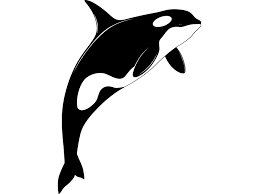 16 boulevard de Belle-Eglise60540  BORNEL     Tél 03.44.08.58.23  /  06.63.87.37.14NOM…………………………………………….PRENOM………………………………….Né(e)le………………………………………..à………………………………………………..Adresse…………………………………………………………………………………………..CP …………………..Ville……………………………………………………………………….Tél........../………. /………. /………. /………..Adresse mail……………………………………………@.......................*Carte d’identité. Permis conduire. Carte séjour. Registre commerceNuméro……………………………………Délivré le………../………../……….. Préfecture……………………………………….Commerçants : Vente de……………………………………………………………Je désir…………. Mètres X 6 €uros =………………………€urosChèque N°………………………………… Banque……………………………………….Pièces à fournir impérativement sous réserve de nullité.Photocopie de la pièce d’identité, ou du registre de commerce. Règlement par chèque à l’ordre  deORCA CLUB. Liste rapide des objets mis en vente. Nous ne prenons pas de restauration, ni fruits et légumes. Chèque de caution PROPRETE de 20 euros est demandé Il sera rendu après vérification avec vousA………………………………………………le………/………/ ……….    Signature											IPNSBROCANTE FOIRE A TOUT DE BORNELDIMANCHE 3 JUILLET 2022  BULLETIN D’INSCRIPTIONA renvoyer à : Oise Radio Club Assistance ( ORCA)16 boulevard de Belle-Eglise60540  BORNEL     Tél 03.44.08.58.23  /  06.63.87.37.14NOM…………………………………………….PRENOM………………………………….Né(e)le………………………………………..à………………………………………………..Adresse…………………………………………………………………………………………..CP …………………..Ville……………………………………………………………………….Tél........../………. /………. /………. /………..Adresse mail……………………………………………@.......................*Carte d’identité. Permis conduire. Carte séjour. Registre commerceNuméro……………………………………Délivré le………../………../……….. Préfecture……………………………………….Commerçants : Vente de……………………………………………………………Je désir…………. Mètres X 6 €uros =………………………€urosChèque N°………………………………… Banque……………………………………….Pièces à fournir impérativement sous réserve de nullité.Photocopie de la pièce d’identité, ou du registre de commerce. Règlement par chèque à l’ordre  deORCA CLUB. Liste rapide des objets mis en vente. Nous ne prenons pas de restauration, ni fruits et légumes. Chèque de caution PROPRETE de 20 euros est demandé Il sera rendu après vérification avec vousA………………………………………………le………/………/ ……….    Signature											IPNS